«Урок НТИ»    Искусственный интеллект, Big Data, умный город, беспилотный транспорт, аэрокосмические системы, нейротехнологии и многое другое узнали школьники  на уроках НТИ…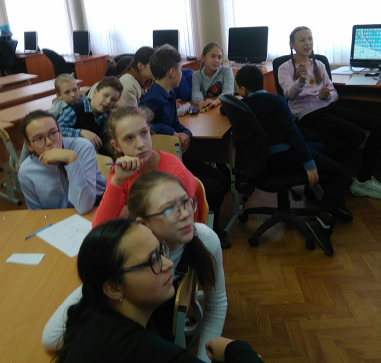 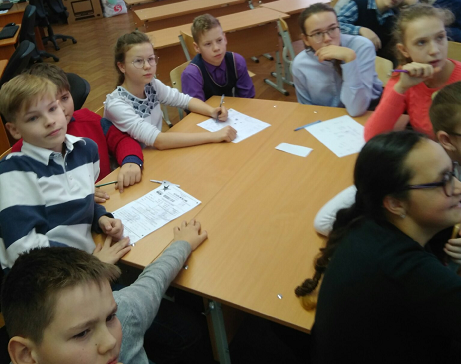 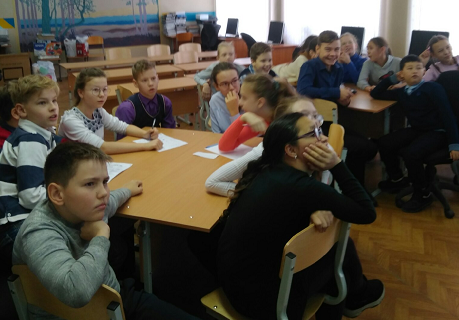 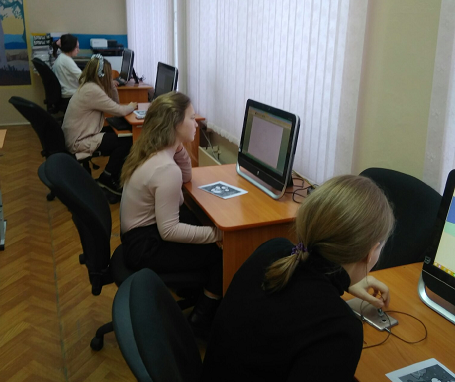 